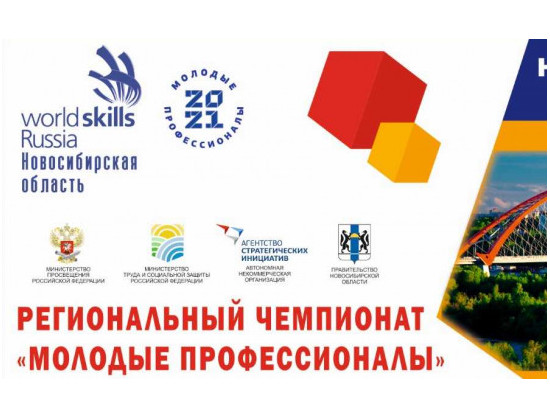 Заявка на участие в V Региональном чемпионате «Молодые профессионалы» (WorldSkills Russia),                                                                                  Ненецкий автономный округ, г. Нарьян-Мар, 25 января 2021 года – 29 января 2021 годанаименование образовательной организациинаименование компетенции№ п/пФИОучастникаДата рожденияЭлектронная почтаТелефонКод и наименование специальностиКурс обученияПаспортные данныеИННСНИЛСРазмер одежды12345